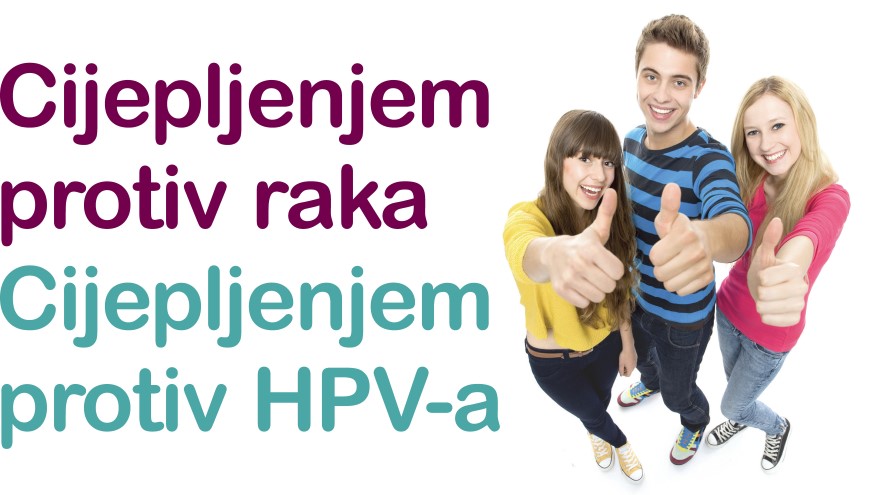 ŠTO JE HPV ?Humani papilomavirusi (HPV) su virusi koji uzrokuju bradavice i abnormalan rast tkiva. Postoji više od 100 tipova humanih papilomavirusa, od kojih su neki povezani sa genitalnim karcinomima. Tipovi HPV-a  16 i 18 uzrokuju  otprilike 70 %, a tipovi 16, 18, 31, 33, 45, 52 i 58 otprilike 90% karcinoma vrata maternice (cerviksa). Većina HPV infekcija ne uzrokuje simptome i prolazi sama od sebe.No HPV može uzrokovati karcinom cerviksa kod žena. Karcinom cerviksa je drugi uzrok smrti kod žena diljem svijeta. Prema Registru za rak Hrvatskog zavoda za javno zdravstvo u Hrvatskoj svake godine oboli oko 350 žena od invazivnog karcinoma cerviksa , a preko 100 ih umre.ZAŠTO SE CIJEPITI ?  HPV cjepivo namijenjeno  za cijepljenje učenika i učenica sadrži tipove HPV-a 6, 11, 16, 18, 31, 33, 45, 52 i 58 i dostupno je pod nazivom  Gardasil 9. Koristi se u svrhu zaštite od karcinoma cerviksa , premalignih lezija (abnormalan rast stanica ) u genitalnom području (cerviks, stidnica/vulva ili rodnica/vagina) i bradavica anogenitalnog područja uzrokovanih određenim tipovima humanog papilomavirusa. Očekuje se da je zaštita HPV cjepivom dugotrajna. Međutim, cijepljenje nije zamjena za probir raka vrata maternice. Žene i dalje trebaju ići na ginekološke preglede i citološki bris (Papa test). Ovo cjepivo sprječava oko  70-80% premalignih promjena na cerviksu i oko 90% anogenitalnih bradavica.KOME SE PREPORUČA CIJEPLJENJE PROTIV HPV-a I KADA ?Ovo  HPV cjepivo koristi se u žena i djevojaka , mladića i muškaraca u dobi od devet godina nadalje. Djevojčice i dječaci u dobi do uključujući 14 godina primaju dvije doze cjepiva u razmaku od šest mjeseci. Nakon petnaestog rođendana cjepivo se prima u tri doze. Preporučuje se razmak od dva mjeseca između prve i druge doze, te četiri mjeseca između druge i treće doze. Razmaci između doza mogu biti dulji, a preporučuje sve tri doze primiti unutar 12 mjeseci. HPV cjepivo se smije primjenjivati istovremeno s drugim cjepivima. 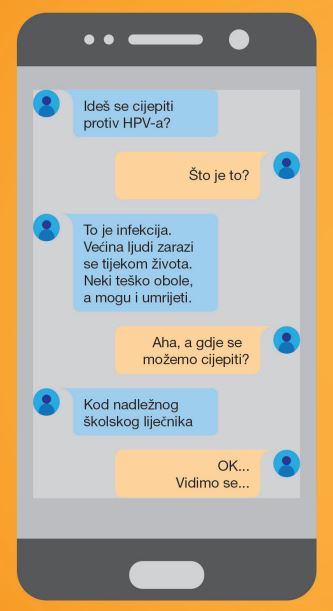 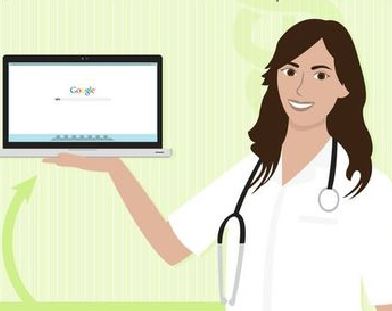      kliknuti na link – video                                  https://youtu.be/CMnGoUICZPgSaznajte sve što možete. Učinite sve što možete.Osigurajte najbolju zaštitu koju možete.ZZJZ OSJEČKO-BARANJSKE ŽUPANIJE-ŠKOLSKA MEDICINALiječnica: Dalija DoljanacMed. sestra: Mirela KaršićJaviti se srijedom poslijepodne od 14:00-18:00 hTel.: - 031-225-752E-mail adresa: skolska.osijek5@gmail.comDrinska 8, Osijek